PLAN DE CADENASSAGELÉGENDE :    : Borne incendie	: Vanne	É : Sectionneur/disjoncteur	G : Gaz	F : Fermé	O : Ouvert	: Énergie ou phénomène dangereux sécurisé et accès contrôlé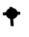 	Énergies :	C : Chimique	É : Électrique	G : Gravitationnelle	H : Hydraulique	M : Mécanique	P : Pneumatique	T : Thermique	X : Autre, spécifier (ex. : nucléaire)Revenir à la grille Analyse sécuritaire de l’intervention – PCi Avec les personnes responsables et compétentes de la municipalité/ville, la compagnie, l’industrie, la ferme ou du chantier de construction (travailleurs ou sous-traitants), comme ayant les compétences pour identifier les lieux, le fonctionnement de la machine, fournir la fiche de cadenassage, identifier les sources d’énergie, les points de coupure, les énergies résiduelles et les phénomènes dangereux.ii Si l’énergie résiduelle peut présenter un danger pour la victime et les pompiers, fermer et cadenasser les robinets / vannes n’est pas suffisant, il faut libérer l’énergie résiduelle en ouvrant les drains, purge, etc., et les contrôler (vigie pour la zone ou cadenassage).iii Contrevérifier : Les techniques de vérification d’absence d’énergie doivent éviter de créer de nouveaux phénomènes dangereux pouvant mettre en danger la victime ou les pompiers. Celles-ci peuvent être effectuées en : procédant à une inspection visuelle de la position des points de coupure; vérifiant l’absence de tension; surveillant le mouvement ou le débit; observant les vidanges, les jauges de niveau, les indicateurs de pression, etc.; examinant la position des cales, butées, supports, coussins, goupilles, etc.FICHE DE CADENASSAGEÉNERGIES :	C : Chimique	É : Électrique	G : Gravitationnelle	H : Hydraulique	M : Mécanique	P : Pneumatique	T : Thermique	X : Autre, spécifier (ex. : nucléaire)AdresseDatemaîtriser les énergies AVEC LES PERSONNES RESPONSABLES  COMPÉTENTES (machine/travaux)imaîtriser les énergies AVEC LES PERSONNES RESPONSABLES  COMPÉTENTES (machine/travaux)imaîtriser les énergies AVEC LES PERSONNES RESPONSABLES  COMPÉTENTES (machine/travaux)imaîtriser les énergies AVEC LES PERSONNES RESPONSABLES  COMPÉTENTES (machine/travaux)imaîtriser les énergies AVEC LES PERSONNES RESPONSABLES  COMPÉTENTES (machine/travaux)imaîtriser les énergies AVEC LES PERSONNES RESPONSABLES  COMPÉTENTES (machine/travaux)imaîtriser les énergies AVEC LES PERSONNES RESPONSABLES  COMPÉTENTES (machine/travaux)imaîtriser les énergies AVEC LES PERSONNES RESPONSABLES  COMPÉTENTES (machine/travaux)imaîtriser les énergies AVEC LES PERSONNES RESPONSABLES  COMPÉTENTES (machine/travaux)iDescriptionDescriptionDescriptionDescriptionO/NPrécisions importantesPrécisions importantesHeureHeureRCDAnalyser les énergies présentes et maintenir en fonction les équipements considérés comme essentiels à la sécurité de tousAnalyser les énergies présentes et maintenir en fonction les équipements considérés comme essentiels à la sécurité de tousAnalyser les énergies présentes et maintenir en fonction les équipements considérés comme essentiels à la sécurité de tousVentilation, pompage, détectionVentilation, pompage, détectionMettre à OFF la machine/procédé au panneau de contrôle et à distanceMettre à OFF la machine/procédé au panneau de contrôle et à distanceMettre à OFF la machine/procédé au panneau de contrôle et à distanceTélégestion, concession/retenue HQTélégestion, concession/retenue HQRemplir Plan de cadenassageiRemplir Plan de cadenassageiRemplir Plan de cadenassageiTransmettre le Plan de cadenassage au PC et attendre son autorisationTransmettre le Plan de cadenassage au PC et attendre son autorisationTransmettre le Plan de cadenassage au PC et attendre son autorisationAPPLIQUER LE PLAN DE CADENASSAGEAPPLIQUER LE PLAN DE CADENASSAGEAPPLIQUER LE PLAN DE CADENASSAGEAPPLIQUER LE PLAN DE CADENASSAGEAPPLIQUER LE PLAN DE CADENASSAGEAPPLIQUER LE PLAN DE CADENASSAGEAPPLIQUER LE PLAN DE CADENASSAGEAPPLIQUER LE PLAN DE CADENASSAGEAPPLIQUER LE PLAN DE CADENASSAGERCDRespecter les étapes logiques pour isoler, contrôler (points de coupure) et libérer les énergies (source et résiduellesii) et phénomènes dangereuxExécuter la procédure de cadenassage applicable : « A », « B », « C » ou « D » (vie en danger)Respecter les étapes logiques pour isoler, contrôler (points de coupure) et libérer les énergies (source et résiduellesii) et phénomènes dangereuxExécuter la procédure de cadenassage applicable : « A », « B », « C » ou « D » (vie en danger)Respecter les étapes logiques pour isoler, contrôler (points de coupure) et libérer les énergies (source et résiduellesii) et phénomènes dangereuxExécuter la procédure de cadenassage applicable : « A », « B », « C » ou « D » (vie en danger)Utiliser la technique de la main gauche pour mettre à OFF un sectionneur électriqueDélimiter les zones, apposer les cadenas, assigner des vigies, etc.Utiliser la technique de la main gauche pour mettre à OFF un sectionneur électriqueDélimiter les zones, apposer les cadenas, assigner des vigies, etc.Utiliser la technique de la main gauche pour mettre à OFF un sectionneur électriqueDélimiter les zones, apposer les cadenas, assigner des vigies, etc.RCDContrevérifieriii la maîtrise de toutes les énergies (observations, vérifications d’absence de tension, pression, etc.)Contrevérifieriii la maîtrise de toutes les énergies (observations, vérifications d’absence de tension, pression, etc.)Contrevérifieriii la maîtrise de toutes les énergies (observations, vérifications d’absence de tension, pression, etc.)RCDPlacer la/les clés des cadenas de série à l’intérieur de la boîte de cadenassage et la fixer à la table du PC Placer la/les clés des cadenas de série à l’intérieur de la boîte de cadenassage et la fixer à la table du PC Placer la/les clés des cadenas de série à l’intérieur de la boîte de cadenassage et la fixer à la table du PC RCDApposer son cadenas de contrôle sur la boîte de cadenassageApposer son cadenas de contrôle sur la boîte de cadenassageApposer son cadenas de contrôle sur la boîte de cadenassagePCApposer son cadenas de contrôle sur la boîte de cadenassageApposer son cadenas de contrôle sur la boîte de cadenassageApposer son cadenas de contrôle sur la boîte de cadenassageSST / OU / OS / STS : Apposer un moraillon et le cadenas de contrôle de son équipe/unité/ service ou un cadenas d’emprunt avec étiquette SSI, sur la boîte du PC et conserver la cléSST / OU / OS / STS : Apposer un moraillon et le cadenas de contrôle de son équipe/unité/ service ou un cadenas d’emprunt avec étiquette SSI, sur la boîte du PC et conserver la cléSST / OU / OS / STS : Apposer un moraillon et le cadenas de contrôle de son équipe/unité/ service ou un cadenas d’emprunt avec étiquette SSI, sur la boîte du PC et conserver la cléLe numéro du cadenas attribué est consigné avec le nom ou le numéro du pompier/officier sur la table du PCLe numéro du cadenas attribué est consigné avec le nom ou le numéro du pompier/officier sur la table du PCLe numéro du cadenas attribué est consigné avec le nom ou le numéro du pompier/officier sur la table du PCÉQSi non urgent ou récupération de victime : chaque pompier ayant à pénétrer dans la zone dangereuse appose son cadenas personnel sur le moraillon de son équipe/service qui est apposé sur la boîte de cadenassage du PCSi non urgent ou récupération de victime : chaque pompier ayant à pénétrer dans la zone dangereuse appose son cadenas personnel sur le moraillon de son équipe/service qui est apposé sur la boîte de cadenassage du PCSi non urgent ou récupération de victime : chaque pompier ayant à pénétrer dans la zone dangereuse appose son cadenas personnel sur le moraillon de son équipe/service qui est apposé sur la boîte de cadenassage du PCPCNoter l’heure et donner le GO ou le NO GONoter l’heure et donner le GO ou le NO GONoter l’heure et donner le GO ou le NO GOÉQ :	Responsable d’une équipe de pompiers
OS :	Officier de secteurÉQ :	Responsable d’une équipe de pompiers
OS :	Officier de secteurOU :	Officier d’unité PC : 	Officier au poste de commandementRCD :	Responsable du cadenassage/décadenassage SST : 	Responsable santé et sécuritéRCD :	Responsable du cadenassage/décadenassage SST : 	Responsable santé et sécuritéRCD :	Responsable du cadenassage/décadenassage SST : 	Responsable santé et sécuritéSTS :	Responsable d’une équipe de sauvetage technique spécialiséeSTS :	Responsable d’une équipe de sauvetage technique spécialiséeSTS :	Responsable d’une équipe de sauvetage technique spécialiséeAPRÈS L’INTERVENTIONDÉCADENASSAGEAPRÈS L’INTERVENTIONDÉCADENASSAGEAPRÈS L’INTERVENTIONDÉCADENASSAGEAPRÈS L’INTERVENTIONDÉCADENASSAGEAPRÈS L’INTERVENTIONDÉCADENASSAGEAPRÈS L’INTERVENTIONDÉCADENASSAGEDescriptionDescriptionO/NPrécisions importantesHeureÉQSi présents, chaque pompier : Enlever son cadenas personnel ou d’emprunt sur le moraillon de son équipe/service de la boîte de cadenassage du PCLes numéros du cadenas remis et du pompier sont rayés sur la table du PCSST / OU / OS / STS : Retirer son cadenas de contrôle du moraillon de son équipe/unité/service sur la boîte de cadenassage du PCLes numéros du cadenas d’emprunt attribué et le numéro du pompier sont inscrits à la table du PCRCDEnlever son cadenas de contrôle sur la boîte de cadenassagePCRetirer son cadenas de contrôle de la boîte de cadenassageRCDDécadenasser les points de coupure et appliquer la procédure pour la continuité de la maîtrise des énergies en remplaçant le matériel de cadenassage du SSI ou la vigie par : le matériel de cadenassage de la personne responsable des lieux; oudes étiquettes (type Ty-Rap) du SSINE PAS ACTIONNER LES POINTS DE COUPURE – NE PAS REMETTRE EN FONCTIONNE PAS ACTIONNER LES POINTS DE COUPURE – NE PAS REMETTRE EN FONCTIONNE PAS ACTIONNER LES POINTS DE COUPURE – NE PAS REMETTRE EN FONCTIONNE PAS ACTIONNER LES POINTS DE COUPURE – NE PAS REMETTRE EN FONCTIONNE PAS ACTIONNER LES POINTS DE COUPURE – NE PAS REMETTRE EN FONCTIONRCDRécupérer le matériel et libérer la scèneRCDRemplir la Fiche de cadenassage SSI et la remettre au PCNOTESÉtapenoÉnergie à contrôler
(C, É, G, H, M, P, T, X : spécifier)Point de coupure 
(ex. : vanne, sectionneur)PositionPositionDispositif de cadenassage(ex. : sac, cadenas, vigie)Cadenassé
(date et heure)ContrevérificationsDécadenassé(date et heure)ÉtapenoÉnergie à contrôler
(C, É, G, H, M, P, T, X : spécifier)Point de coupure 
(ex. : vanne, sectionneur)Ouvert/ONFermé/OFFDispositif de cadenassage(ex. : sac, cadenas, vigie)Cadenassé
(date et heure)ContrevérificationsDécadenassé(date et heure)Remarque :Remarque :Remarque :Remarque :Remarque :Remarque :Remarque :Remarque :Remarque :CONTINUITÉ DE LA MAÎTRISE DES ÉNERGIES 
(changement d’équipe et Avis de réintégration de propriété)CONTINUITÉ DE LA MAÎTRISE DES ÉNERGIES 
(changement d’équipe et Avis de réintégration de propriété)CONTINUITÉ DE LA MAÎTRISE DES ÉNERGIES 
(changement d’équipe et Avis de réintégration de propriété)CONTINUITÉ DE LA MAÎTRISE DES ÉNERGIES 
(changement d’équipe et Avis de réintégration de propriété)Responsable (prénom, nom) : Signature : Date (aaaa-mm-jj) : Heure (hh:mm) : Remise de propriété effectuée : 	Signature : Date (aaaa-mm-jj) : Heure (hh:mm) : 